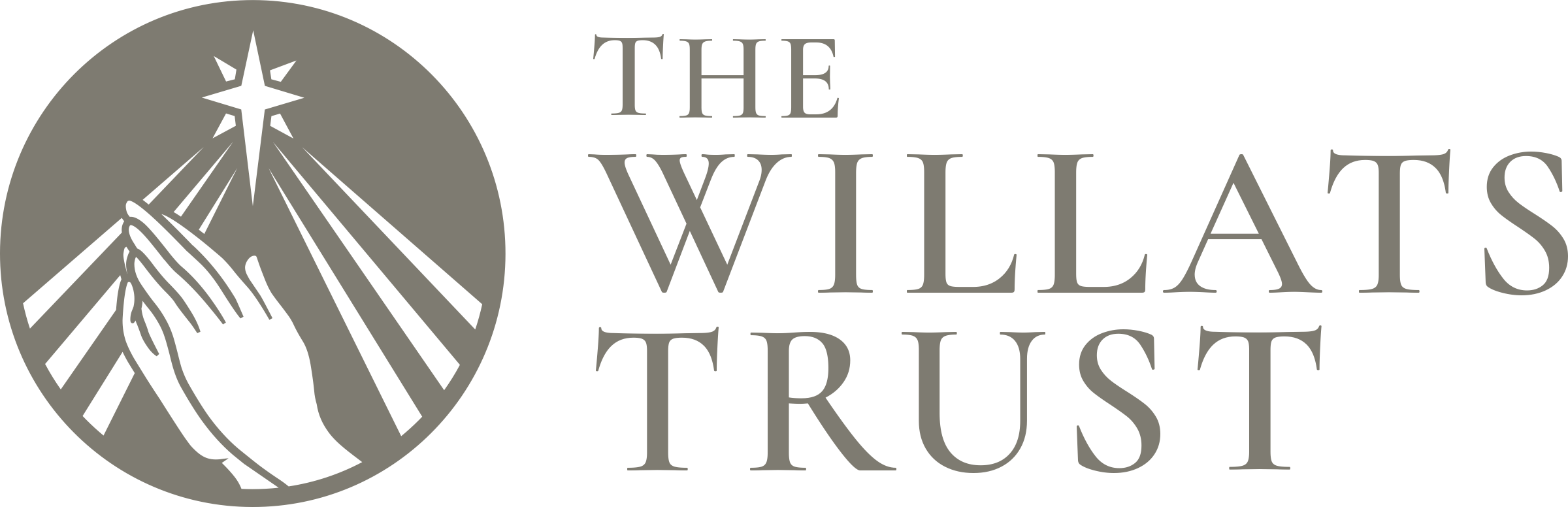 Timetable The Willats Trust (TEMPLATE) THIS SECTION SHOULD BE COMPLETED BY THE LINE MANAGER OF THE GRANT APPLICANT Further DetailsPlease provide:A brief explanation of what happens during time listed as “Evangelistic/Outreach” explaining any abbreviations or event names mentioned in the timetable above. Where possible, please describe the impact this is having on the community your applicant will be working with. Please note that an explanation is needed for each entry listed as “Evangelistic/Outreach” in order for us to process your application.A clear indication of the application’s specific involvement in the above activities (e.g. leading, training, organising, delivering…)Please provide any further information related to the expected timetable which you think is relevant. Please note that this is not the full application.Expected weekly timetable (though the Willats Trust understands that there may be some flexibility required for working with specific communities)Expected weekly timetable (though the Willats Trust understands that there may be some flexibility required for working with specific communities)Expected weekly timetable (though the Willats Trust understands that there may be some flexibility required for working with specific communities)Expected weekly timetable (though the Willats Trust understands that there may be some flexibility required for working with specific communities)Expected weekly timetable (though the Willats Trust understands that there may be some flexibility required for working with specific communities)Expected weekly timetable (though the Willats Trust understands that there may be some flexibility required for working with specific communities)Expected weekly timetable (though the Willats Trust understands that there may be some flexibility required for working with specific communities)Expected weekly timetable (though the Willats Trust understands that there may be some flexibility required for working with specific communities)MondayTuesdayWednesdayThursdayFridaySaturdaySunday00:00 – 09:0009:00 – 10:0010:00 – 11:0011:00 – 12:0012:00 – 13:0013:00 – 14:0014:00 – 15:0015:00 – 16:0016:00 – 17:0017:00 – 18:0018:00 – 19:0019:00 – 20:0020:00 – 21:0021:00 – 24:00Total hours:PLEASE ENSURE YOU COMPLETE THIS SUMMARY BEFORE SUBMITTING THE ELIGIBILITY QUIZPLEASE ENSURE YOU COMPLETE THIS SUMMARY BEFORE SUBMITTING THE ELIGIBILITY QUIZPLEASE ENSURE YOU COMPLETE THIS SUMMARY BEFORE SUBMITTING THE ELIGIBILITY QUIZPLEASE ENSURE YOU COMPLETE THIS SUMMARY BEFORE SUBMITTING THE ELIGIBILITY QUIZPLEASE ENSURE YOU COMPLETE THIS SUMMARY BEFORE SUBMITTING THE ELIGIBILITY QUIZPLEASE ENSURE YOU COMPLETE THIS SUMMARY BEFORE SUBMITTING THE ELIGIBILITY QUIZPLEASE ENSURE YOU COMPLETE THIS SUMMARY BEFORE SUBMITTING THE ELIGIBILITY QUIZTraining & prep.Evangelistic / outreachChurch/charity work